INDICAÇÃO Nº 1970/10“Possibilidade de cascalhar um acesso que ligam as Ruas: Davi Livinsctone e Wilco Pereira, localizadas nos bairros Jardim Santa Inês e Jardim Paraíso à SP 304, usados pelos estudantes da Escola Estadual Augusto Escomparine, localizada no Jardim Mariana.” INDICA ao senhor Prefeito Municipal, na forma regimental, determinar ao setor competente que se possível faça o cascalhamento de um acesso que ligam as Ruas: Davi e Wilco Pereira Livinsctone, localizadas nos bairros Jardim Santa Inês e Jardim Paraíso à SP 304, usados pelos estudantes da Escola Estadual Augusto Escomparine, localizada no bairro Jardim Mariana..   JUSTIFICATIVA:Como meio mais rápido de chegar até a E.E. Augusto Escomparine, muitos estudantes  e pais que levam os filhos até a escola utilizam este acesso, porém em dias de sol há muita poeira e em dias chuvosos muito barro, moradores vieram até este parlamentar sugerindo que se jogue cascalho no local para que assim fique em condições transitáveis com ou sem chuvas.Por isso o vereador indica a sugestão dos munícipes para que o setor responsável estude essa possibilidade.  Plenário “Dr. Tancredo Neves”, em 08 de junho de 2010.DUCIMAR DE JESUS CARDOSO“KADU GARÇOM”-Vereador-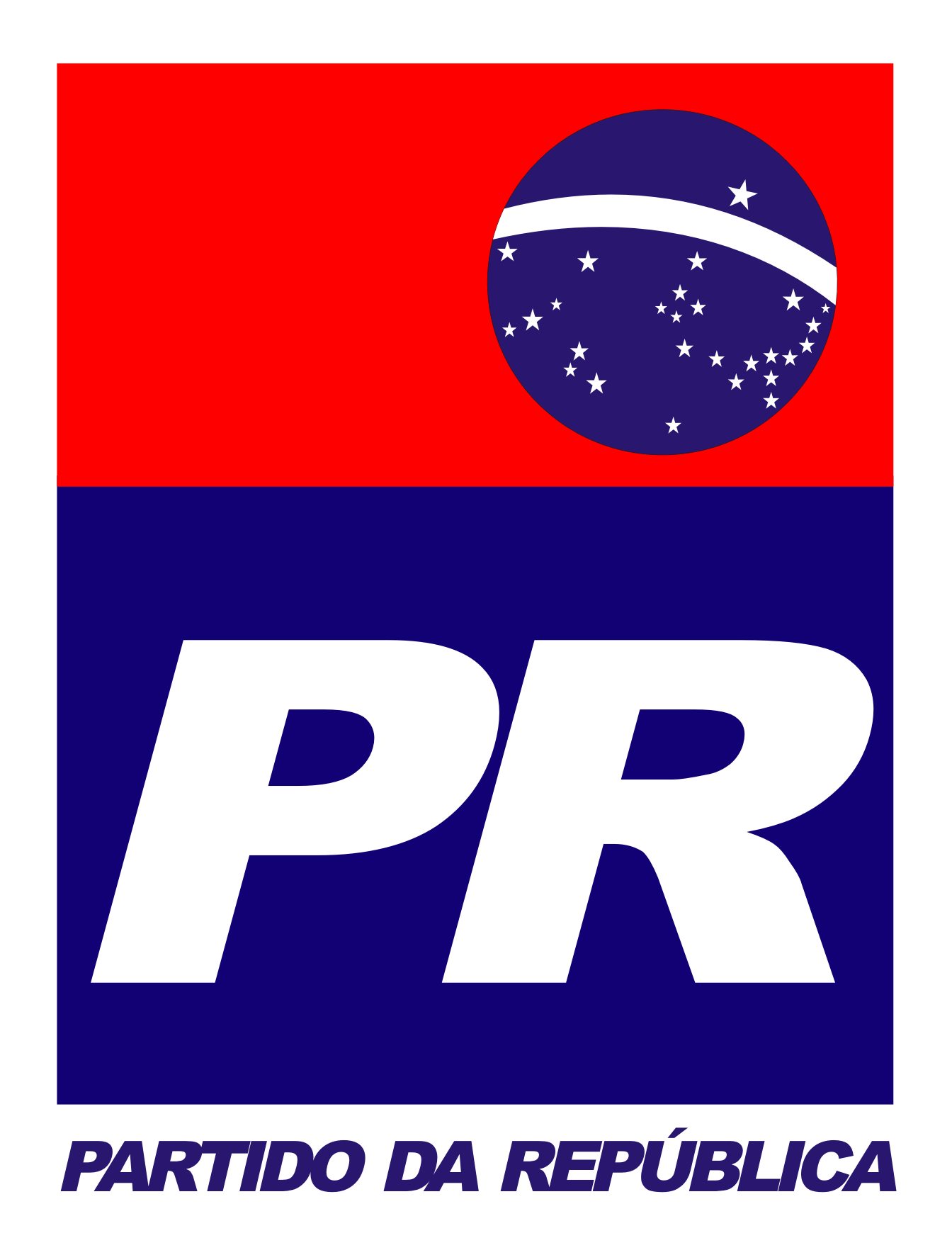 